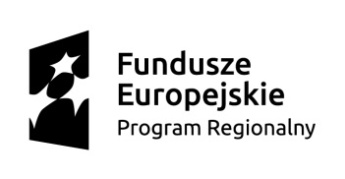 Znak sprawy: NR CKZiU.070.4.8.1.2019	Informuję, że w postępowaniu przetargowym na wykonanie zadania pn: „ Dostawa frezarki CNC                              w konfiguracji 3/4-osiowej” wpłynęły zapytania wykonawców ubiegających się o udzielenie zamówienia:Pytanie 1.Dotyczy OPIS PRZEDMIOTU ZAMÓWIENIA - Załącznik nr 6Opis techniczny:I. Wymagania ogólne1. Dydaktyczne1) Nauka programowania technologicznego i praktycznegoCzy Zamawiający poprzez ,JJauka programowania technologicznego " rozumie takie zastosowanieobrabiarki, w którym jej użycie pozwoli na nauczenie tworzenia programów technologicznychsterujących pracą obrabiarki z wykorzystaniem oprogramowania grupy CAD/CAM/CNCstanowiącego wyposażenie tejże obrabiarki?Jeżeli tak to, czy wymagane oprogramowanie grupy CAD/CAM/CNC powinno służyć do:1. Prezentacji tematyki obróbki skrawaniem, w tym zawierać katalogi obrabiarek, osprzętu,narzędzi2. Nauki programowania obrabiarek metodą zgodną z ISO3. Komputerowego Wspomagania Projektowania CAD4. Komputerowego Wspomagania Wytwarzania CAM, w tym generowania kodów NCsterujących obrabiarką stanowiącą przedmiot zamówienia5. Nauki programowania obrabiarek z wykorzystaniem sterownika obrabiarki (klawiaturyobrabiarki sterowanej numerycznie), w tym powinno symulować z zachowaniem pełnejkompatybilności pulpit sterujący obrabiarki CNC stanowiącejOdpowiedz zamawiającego:Przez naukę programowania technologicznego rozumie się możliwość uczenia się tworzenia programów technologicznych sterujących pracą obrabiarki zgodnych z programem sterującym obrabiarką – zgodnie z opisem przedmiotu zamówienia zawartym w załączniku nr 6 do SIWZ Pytanie 2.Proszę o informację czy dopuszczają Państwo do postępowania przetargowego maszynę onastępujących parametrach:?1. Odległość osi wrzeciona od prowadnicy pionowej – 315mm.Jest to rozwiązanie korzystniejsze od wymaganego, gdyż im mniejsza odległość od osi wrzeciona doprowadnicy pionowej tym większa sztywność konstrukcji.2. Końcówka wrzeciona SK30.Jest to rozwiązanie równoważne do stożka BT30.3. Gabaryty (długość x szerokość x wysokość) – 2000 x 1500 x 2000mmProducent maszyny unowocześnił obudowy, czyniąc je bardziej ergonomiczne. Maszyna wpoprzedniej wersji obudowy o gabarytach zewnętrznych 1650x1600x2000mm nie jest już dostępna.Ponadto pragniemy poinformować, że powyższe proponowane parametry maszyny w żaden sposóbnie ograniczają jej wartości edukacyjnej i możliwe jest pełne i sprawne prowadzenie procesuedukacyjnego.Odpowiedz zamawiającego:Parametry maszyny zostały  określone w opisie  przedmiotu zamówienia.